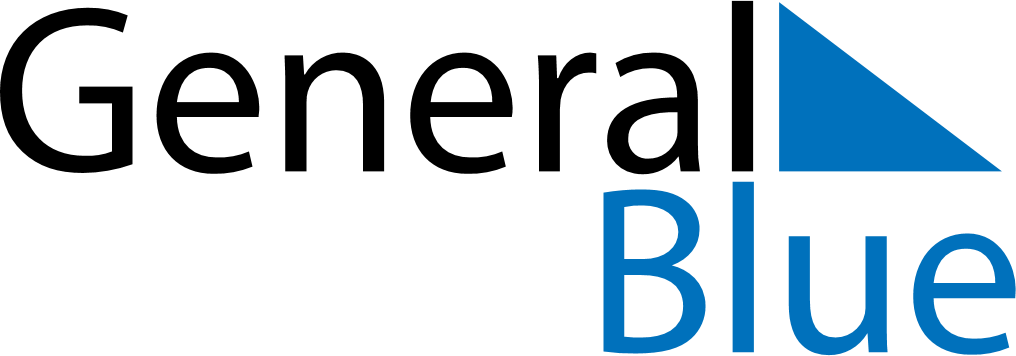 December 2028December 2028December 2028ZimbabweZimbabweMondayTuesdayWednesdayThursdayFridaySaturdaySunday123456789101112131415161718192021222324Unity Day25262728293031Christmas DayBoxing Day